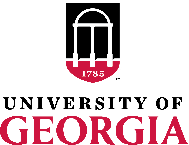 SundayMondayTuesdayWednesdayThursdayFridaySaturday12345678910111213141516BW HR/Payroll deadline MO HR/Payroll deadline (11/29/19 pay date)​Biweekly pay period end17181920212223BW Time/Absence​ BW approval deadline 10amBW confirm deadline 4pmCreate paysheets MO payroll 9amPay Date Biweekly
MO Absence deadline 9am 24252627UGA Holiday 28UGA Holiday 2930Confirm MO payroll 2pmBW HR Payroll Deadline (12/6 pay date)Monthly and Academic Pay Date ​​​Biweekly pay period endSundayMondayTuesdayWednesdayThursdayFridaySaturday1234567BW Time/Absence approval deadline 10am (12/6/19 pay date)USG Confirm BW payroll 4pmBW HR/Payroll deadline (12/20/19 pay date)​Pay Date Biweekly OneUSG Connect unavailable beginning at 5:00p.m.OneUSG Connect unavailable 891011121314​OneUSG Connect unavailable​OneUSG Connect unavailableOneUSG Connect unavailable until 7:00a.m.MO HR/Payroll deadline (12/31/19 pay date)​Biweekly pay period end15161718192021BW Time/Absence approval deadline 10am (12/20/19 pay date)
BW HR/Payroll deadline (1/3/20 pay date)USG Confirm BW payroll 4pmCreate paysheets MO payroll ​MO Absence deadline 9am ​Pay Date Biweekly ​
Confirm MO payroll ​222324UGA Holiday 25UGA Holiday 26UGA Holiday 27UGA Holiday 28​​UGA BW Time/Absence approval deadline 12pm (1/3/20 pay date) ​USG Time/Absence​ BW approval deadline 10am​Biweekly pay period endUGA Holiday 29UGA Holiday 30UGA Holiday 31UGA Holiday​​USG confirm BW deadline 4pmMonthly and Academic Pay Date ​  ​​Pay Date Biweekly ​
​​​